Kutatás, képzési szükségletfelmérésA projekt valamennyi résztvevőjének közösen megfogalmazott célja volt a tudástranszfer: egy sikeres képzés megvalósításával járulni hozzá a szociális és szolidáris gazdaság humánerőforrás fejlesztéséhez. Ennek első lépése a nemzetközi kontextusba helyezett magyar és horvát szolidáris és szociális gazdaság bemutatása volt. Ezt követte a szociális gazdasági szektor nemzetközi határ menti régiói közül a Baranya megyei társadalmi vállalkozások és szociális szövetkezetek erőforrásainak, lehetőségeinek és fejlesztési igényeinek feltárásán alapuló helyzetelemzés. Csak mindezek ismeretében kerülhetett sor egy képzési igény- és szükségletfelmérésre, amely a mind nagyobb hozzáadott értéket képviselő, a gyakorlatban jól hasznosítható képzés megvalósításának feltételét jelentették. A partnerek által elvégzett dokumentum-, adatbázis és statisztikai adatelemzést követően a kérdőíves kutatás fontos célkitűzése volt, hogy felmérje a társadalmi vállalkozásoknál jelenleg rendelkezésre álló humán erőforrás képzettségének, készségeinek, kompetenciájának megfelelőségét, továbbá, hogy a RE.M.I.S.E projekt során kialakítandó, a „Társadalmi vállalkozások menedzselése” című tananyag tantervének kialakításakor figyelembe lehessen venni a képzési szükségletfelmérés során megkérdezett 15-15 magyar és horvát társadalmi vállalkozás, továbbá az interjúk során a 12-12 társadalmi vállalkozási menedzser konkrét elvárásait. A kutatás felelőse és lebonyolítója a projektben a Humán Innovációs Csoport Nonprofit Kft. és az Open University (Kapronca) volt.  A kutatás főbb megállapításai: A szervezetek vezetőinek a saját képzettségeik, készségeik értékelését célzó kérdésre adott válaszaik alapján megállapítható, hogy a társadalmi vállalkozások menedzsereinek egyharmada csak kevéssé tartja megfelelőnek a felkészültségét, és fejlesztendőnek érzi meglévő tudását és kompetenciáját. Azok közül, akik megfelelőnek érzik tudásukat és képességeiket a társadalmi vállalkozás vezetéséhez (67%), többen jelezték, hogy a jelenlegi tudásuk szinten tartását fontosnak érzik, de inkább a jó gyakorlatok megismerése, valamint a személyiség- és szervezetfejlesztési tréningeken való részvétel lenne hasznosabb számukra, mint egy komplex kurzus elvégzése.A szervezetek vezetői saját munkatársaikat már kritikusabban értékelték, a válaszadók véleménye szerint a dolgozóik 60%-ának nem megfelelő (7%), vagy kevésbé megfelelő a munkavégzéshez szükséges képzettsége, készsége. Ezek a válaszok a vezető közvetlen adminisztratív munkatársaira, valamint bizonyos esetekben a középvezetői szintre vonatkoztak, és a válaszadók többsége szükségesnek látja, hogy az ezeket a munkaköröket betöltő munkatársaik átfogó ismereteket, gyakorlati szemléletet, a napi munkavégzést segítő képzésben részesüljenek.A kutatási beszámoló egy közös projektkiadványban jelent meg, amely nemcsak a projekt résztvevői, megvalósítói számára volt hozzáférhető, hanem a projekteseményeken résztvevő érdeklődők számára és a szolidáris és szociális gazdaság nemzetközi fórumai számára is. 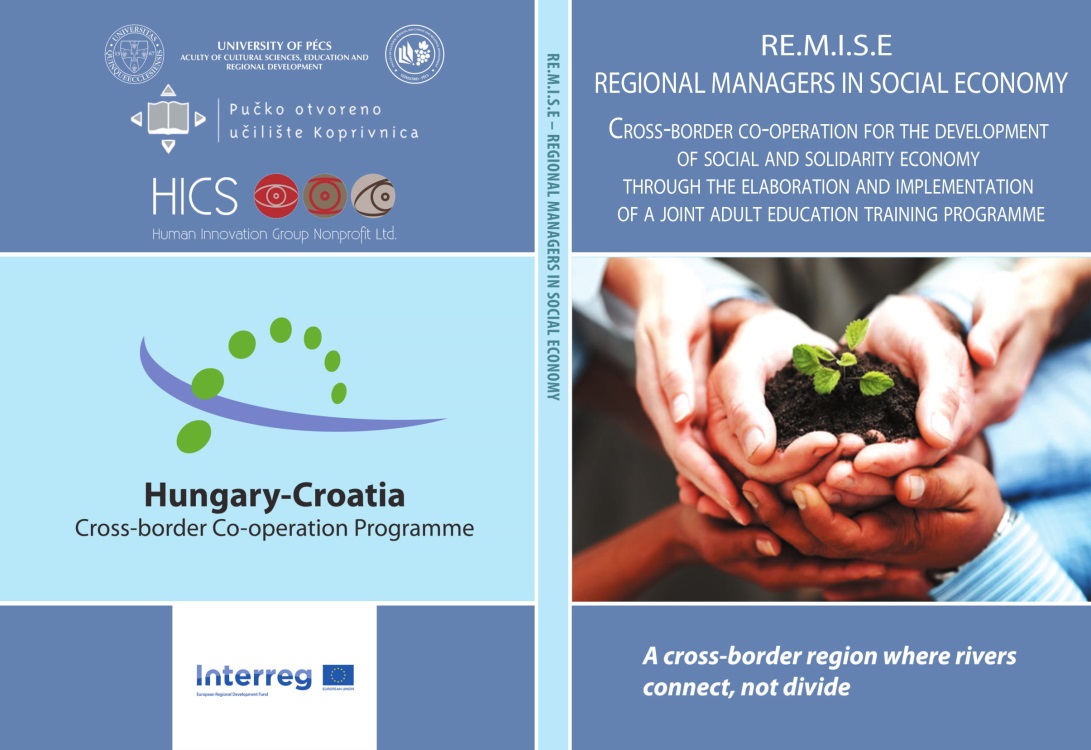 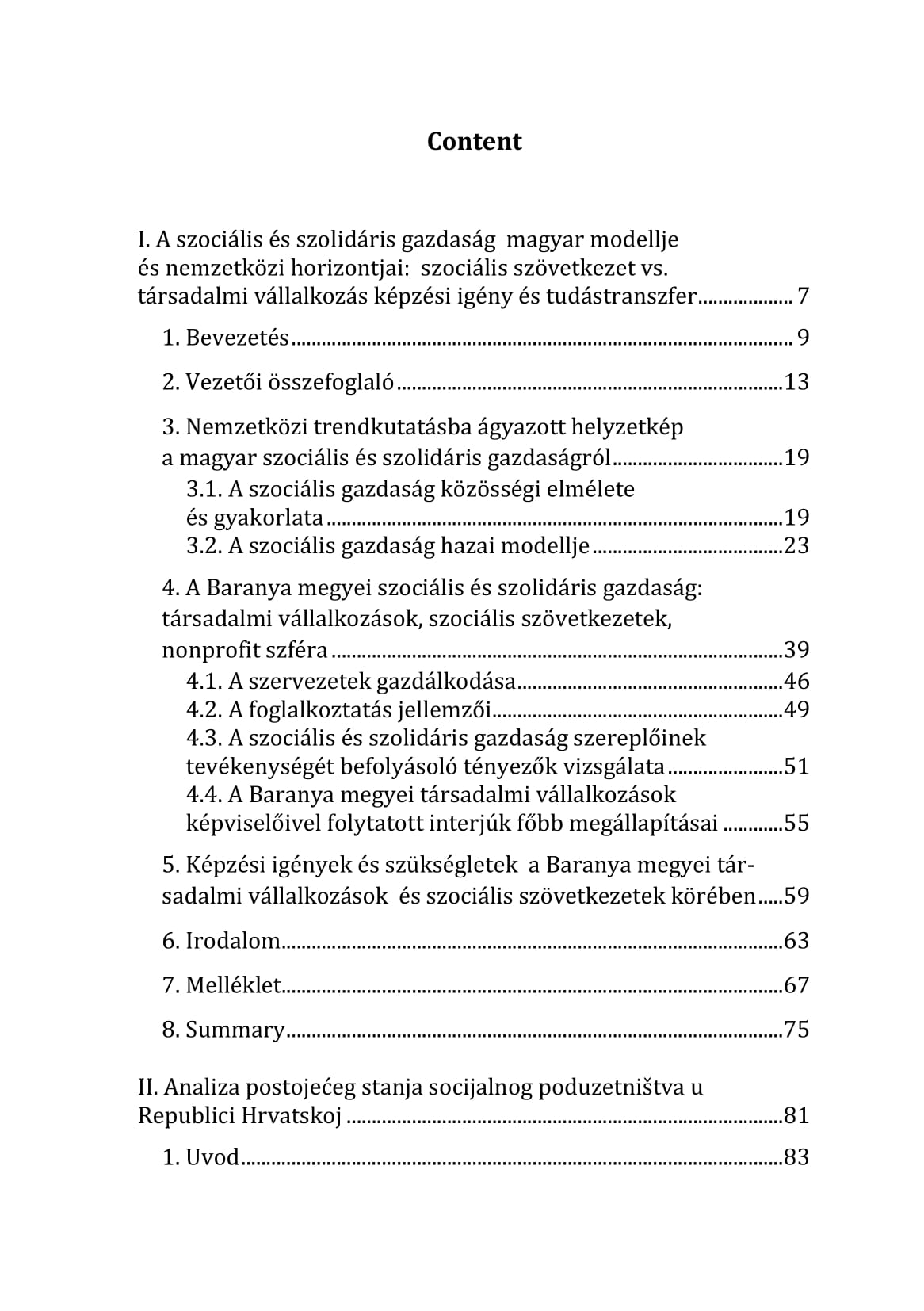 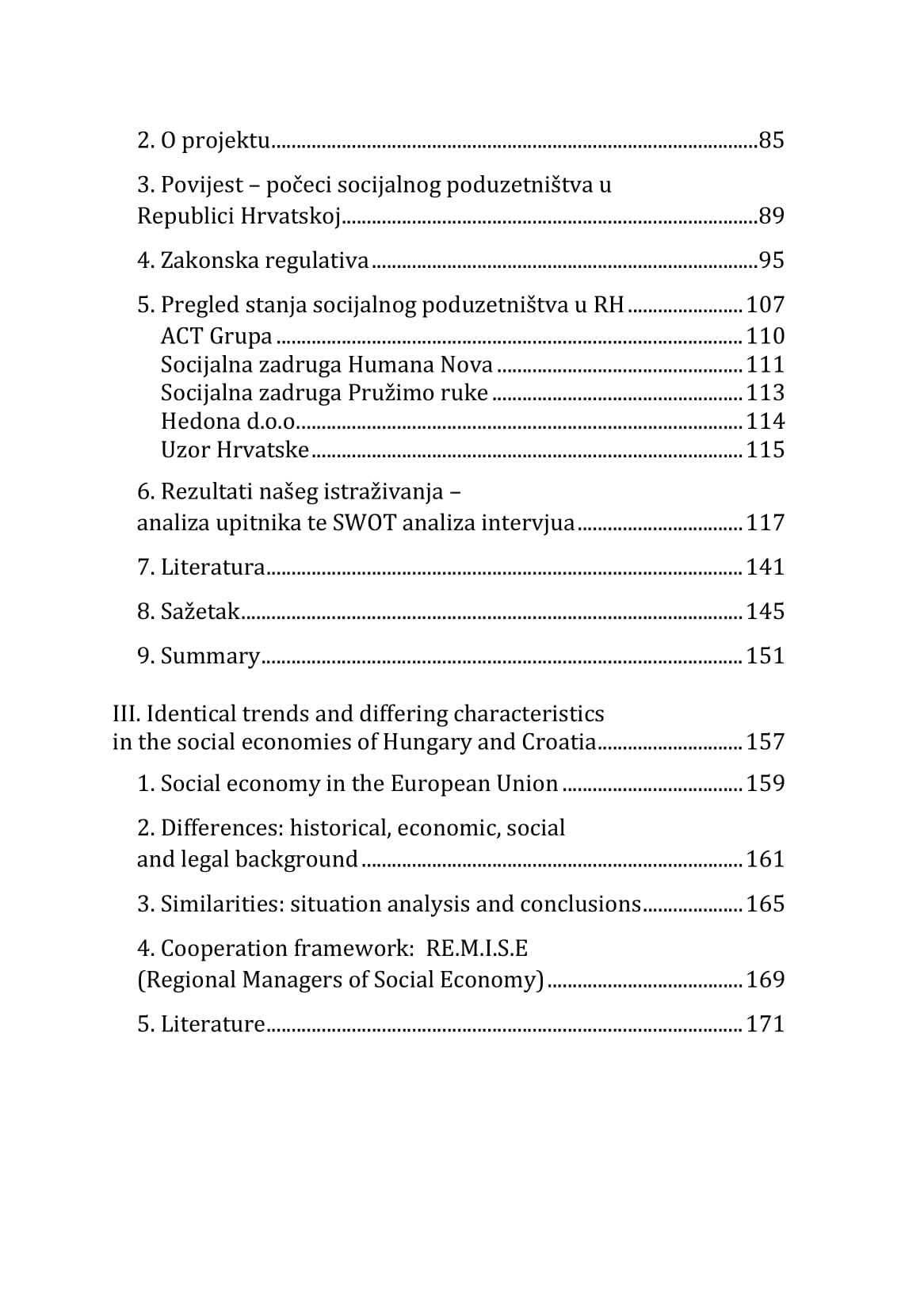 